Бюджетное профессиональное образовательное учреждение Омской области«Седельниковский агропромышленный техникум»Лабораторная работа«Приборы питания дизеля»МДК 01.02  Устройство, техническое обслуживание и ремонт автомобилейпо профессии СПО 23.01.03  АвтомеханикСоставил: Баранов Владимир Ильич                                                                                                             мастер производственного обученияСедельниково, Омской области, 2017Министерство образования Омской области БПОУ                                              «Седельниковский агропромышленный техникум»Рекомендации разработаны в соответствии с Письмом Минобразования РФ от 05 апреля 1999 N 16-52-58 ин/16-13 "О рекомендациях по планированию, организации и проведению лабораторных работ и практических занятий в образовательных учреждениях среднего профессионального образования", требованиями ФГОС СПО, порядком организации и осуществления образовательной деятельности по образовательным программам среднего профессионального образования, утвержденным Министерством образования и науки Российской Федерации приказ № 464 от 14 июня 2013 года.МДК 01.02 Устройство, техническое обслуживание и ремонт автомобилейТема: Система питания дизелей.Тема занятия: лабораторная работа «Приборы питания дизеля».Время: 2 часа.Цели работы: изучить устройство и принцип действия приборов для подачи топлива и очистки воздуха; приобрести навыки в разборке и сборке приборов питания.Задачи занятия:Обучающие:Формирование и усвоение приемов  проведения разборочно-сборочных работ с изучением устройства и принципа действия приборов для подачи топлива и очистки воздуха; приобрести навыки в разборке и сборке приборов питания.Формирование у студентов профессиональных навыков при выполнении разборочно-сборочных работ приборов для подачи топлива и очистки воздуха; приобрести навыки в разборке и сборке приборов питания.Развивающие:Формирование у студентов умения оценивать свой уровень знаний и стремление его повышать, осуществлять поиск информации, необходимой для эффективного выполнения профессиональных задач;Развитие навыков самостоятельной работы, внимания, координации движений, умения осуществлять текущий и итоговый контроль, оценку и коррекцию собственной деятельности, нести ответственность за результаты своей работы.Воспитательные: Воспитание у студентов аккуратности, трудолюбия, бережного отношения к оборудованию и инструментам, работать в коллективе и команде.Понимание сущности и социальной значимости своей будущей профессии, пробуждение эмоционального интереса к выполнению работ.Дидактические задачи:Закрепить полученные знания, приемы, умения и навыки по выполнению    разборочно-сборочных работ приборов для подачи топлива и очистки воздуха; приобрести навыки в разборке и сборке приборов питания.Требования к результатам усвоения учебного материала.Студент в ходе освоения темы занятия и выполнения лабораторной работы  должен:иметь практический опыт:- снятия и установки агрегатов и узлов автомобиля.уметь:- снимать и устанавливать агрегаты и узлы автомобиля.знать:- устройство и конструктивные особенности обслуживаемых автомобилей;- назначение и взаимодействие основных узлов ремонтируемых автомобилей. В ходе занятия у студентов формируются Профессиональные компетенции:ПК 1.3. Разбирать, собирать узлы и агрегаты автомобиля и устранять неисправности.Общие компетенции:ОК 1. Понимать сущность и социальную значимость будущей профессии, проявлять к ней устойчивый интерес.
ОК 3. Анализировать рабочую ситуацию, осуществлять текущий и итоговый контроль, оценку и коррекцию собственной деятельности, нести ответственность за результаты своей работы.ОК 4. Осуществлять поиск информации, необходимой для эффективного выполнения профессиональных задач.ОК 5. Использовать информационно-коммуникационные технологии в профессиональной деятельности.ОК 6. Работать в команде, эффективно общаться с коллегами, руководством, клиентами.Литература:Ламака Ф.И. Лабораторно-практические работы по устройству грузовых автомобилей : учеб. пособие для нач. проф. образования /Ф.И.Ламака. — 8-е изд., стер. — М. : Издательский центр «Академия», 2013. — 224 с.Кузнецов А.С. Техническое обслуживание и ремонт автомобилей: в 2 ч. – учебник для нач. проф. образования / А.С. Кузнецов. - М.: Издательский центр «Академия», 2012.Кузнецов А.С. Слесарь по ремонту автомобилей (моторист): учеб.пособие для нач. проф. образования / А.С. Кузнецов. – 8-е изд., стер. – М.: Издательский центр «Академия», 2013.Автомеханик / сост. А.А. Ханников. – 2-е изд. – Минск: Современная школа, 2010.Виноградов В.М. Техническое обслуживание и ремонт автомобилей: Основные и вспомогательные технологические процессы: Лабораторный практикум: учеб.пособие для студ. учреждений сред. проф. образования / В.М. Виноградов, О.В. Храмцова. – 3-е изд., стер. – М.: Издательский центр «Академия», 2012.Петросов В.В. Ремонт автомобилей и двигателей: Учебник для студ. Учреждений сред. Проф. Образования / В.В. Петросов. – М.: Издательский центр «Академия», 2005.Карагодин В.И. Ремонт автомобилей и двигателей: Учебник для студ. Учреждений сред. Проф. Образования / В.И. Карагодин, Н.Н. Митрохин. – 3-е изд., стер. – М.: Издательский центр «Академия», 2005.Коробейчик А.В.  к-68 Ремонт автомобилей / Серия «Библиотека автомобилиста». Ростов н/Д: «Феникс», 2004.Коробейчик А.В. К-66 Ремонт автомобилей. Практический курс / Серия «Библиотека автомобилиста». – Ростов н/Д: «Феникс», 2004.Чумаченко Ю.Т., Рассанов Б.Б. Автомобильный практикум: Учебное пособие к выполнению лабораторно-практических работ. Изд. 2-е, доп. – Ростов н/Д: Феникс, 2003.Слон Ю.М. С-48 Автомеханик / Серия «Учебники, учебные пособия». – Ростов н/Д: «Феникс», 2003.Жолобов Л.А., Конаков А.М. Ж-79 Устройство и техническое обслуживание автомобилей категорий «В» и «С» на примере ВАЗ-2110, ЗИЛ-5301 «Бычок». Серия «Библиотека автомобилиста». – Ростов-на-Дону: «Феникс», 2002.Оборудование: дизели автомобилей (в сборе и разрезе); топливные насосы (в сборе и разрезе); дизельные фильтры грубой и тонкой очистки топлива; форсунки (в сборе и разрезе); воздушные фильтры; тиски; наборы рожковых, накидных и торцевых ключей.Содержание работы: изучение устройства, принципов действия и регулировок приборов для подачи топлива и очистки воздуха в дизелях; приобретение навыков в их разборке и сборке.Описание устройства. Фильтр грубой очистки топлива состоит из корпуса, прикрепленного к кронштейну топливного бака, колпака, прикрепленного к корпусу с помощью фланца и болтов. Внутри корпуса установлены распределитель топлива, корпус сетчатого фильтрующего элемента и фильтрующий элемент. Под фильтрующим элементом к колпаку точечной сваркой присоединен успокоитель. Топливо поступает через штуцер канала внутрь корпуса, проходит через распределитель и успокоителем направляется в фильтрующий элемент. Крупные твердые частицы, оседающие на дно колпака, и воду, скапливающуюся в колпаке, следует периодически удалять через сливное отверстие, которое закрыто пробкой. Топливо проходит через сетку, дополнительно очищается от примесей и через центральное отверстие отводится к mопливоподкачивающему насосу.Фильтр тонкой очистки топлива у двигателя ЗИЛ-645 состоит из крышки, двух колпаков, к которым приварены центральные трубки с отверстиями в нижней части для удаления отстоя, закрывающимися пробками. На трубках установлены фильтры, которые снизу уплотнены, для того чтобы топливо не просачивалось мимо фильтрующих элементов. К крышкам фильтры поджаты пружинами.В крышке фильтра имеется клапан-жиклер с пружиной и пробкой, который открывается при избыточном давлении в полости (0,15±0,005) МПа, в результате излишки топлива по сливному трубопроводу стекают в топливный бачок предпускового подогревателя.Топливо в фильтры под давлением поступает из подкачивающего насоса низкого давления, продавливается через бумажные фильтры, где очищается от мелких примесей и через канал в крышке и трубопровод отводится в насос высокого давления.С течением времени фильтрующие элементы засоряются и их гидравлическое сопротивление возрастает. Поэтому их необходимо своевременно менять. Сетку фильтра грубой очистки следует очищать и промывать.В дизелях применяют различные подкачивающие насосы, которые крепятся на корпусах насосов высокого давления и приводятся в действие от кулачкового вала. На двигателях ЯМЗ-236, КамАЗ-740.10 устанавливают топливоподкачивающие насосы поршневого типа двойного действия.В корпусе насоса установлен поршень, на который с одной стороны действует пружина, с другой — шток толкателя. Толкатель с помощью ролика опирается на эксцентрик кулачкового вала насоса высокого давления. К эксцентрику толкатель прижимается пружиной. Топливо в цилиндр насоса поступает через впускной клапан. Для выпуска сжатого топлива имеется выпускной клапан. Полость над поршнем посредством канала сообщается с полостью под поршнем.Рассмотрим работу насоса. При нахождении поршня в верхней мертвой точке полость под поршнем уже заполнена топливом. При вращении кулачкового вала эксцентрик сбегает с толкателя, который под действием пружины опускается, освобождая толкатель. Под давлением пружины поршень, опускаясь, выдавливает топливо, находящееся в полости, через канал в фильтр тонкой очистки, а оттуда в ТНВД. В то же время при опускании поршня над ним создается разрежение, за счет которого открывается впускной клапан и надпоршневая полость заполняется топливом. При дальнейшем вращении кулачкового вала эксцентрик поднимает роликовый толкатель и поршень. Поршень, поднимаясь, сжимает топливо. Впускной клапан при этом закрывается, а выпускной открывается, топливо по каналу частично поступает в насос высокого давления, а частично вследствие разрежения в полости под поршнем — в подпоршневое пространство. Затем процесс повторяется.Производительность топливоподкачивающего насоса выше, чем расход топлива при работе двигателя. При уменьшении расхода топлива давление в полости под поршнем повышается, и усилия пружины недостаточно для преодоления противодавления топлива. В результате активный ход поршня уменьшается, снижается подача топлива насосом. При этом толкатель свободно перемещается в обе стороны.По мере увеличения расхода топлива давление в полости под поршнем уменьшается, активный ход поршня увеличивается, подача топлива насосом возрастает.Топливный насос кроме механического имеет ручной привод — цилиндр насоса ручного привода, внутри которого находится поршень со штоком. Снаружи на штоке с помощью шпильки закреплена рукоятка с внутренней резьбой, посредством которой рукоятка наворачивается на резьбу цилиндра. Насос ручной подкачки располагается над впускным клапаном топливоподкачивающего насоса.Наcoc ручной подкачки предназначен для заполнения системы топливом и удаления из системы воздуха. Для приведения его в действие необходимо отвернуть рукоятку цилиндра. При перемещении поршня вверх под ним создается разрежение, открывается впускной клапан и в цилиндр поступает топливо. При опускании поршня закрывается впускной клапан, под давлением открывается выпускной клапан и топливо поступает через фильтр тонкой очистки в насос высокого давления. Излишки топлива посливной трубке возвращаются в топливный бак автомобиля.После заполнения системы топливом и удаления воздуха поршень необходимо опустить вниз, а рукоятку обязательно навернуть на резьбовой хвостовик цилиндра. Поршень при этом плотно прижат к прокладке.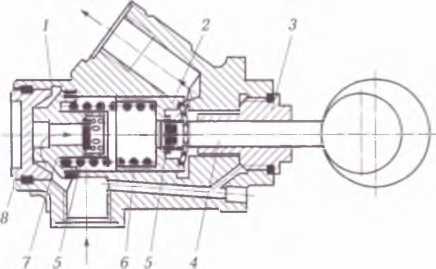 Рис. 1. Топливоподкачивающий насос низкого давления двигателя ЗИЛ-645:1- корпус; 2 —поршень; 3 — направляющая трубка толкателя; 4 — толкатель; 5- нагнетательный клапан; 6 — пружина; 7 — корпус клапана; 8 — крышка.Топливоподкачивающий насос низкого давления двигателя ЗИЛ- 645 (рис. 1) состоит из корпуса 1, поршня 2, толкателя 4 с направляющей трубкой 3. В насосе установлено два нагнетательных клапана 5, один из которых находится в днище поршня, другой — в корпусе 7 клапана, который закрыт крышкой 8. Для подвода и отвода топлива имеются штуцеры. Толкатель опирается на эксцентрик кулачкового вала топливного насоса высокого давления. При сбегании эксцентрика с толкателя пружина 6 перемещает поршень. Перед поршнем создается разрежение, открывается нагнетательный клапан 5 в корпусе 7, полость заполняется топливом. Одновременно с этим поршень вытесняет в канал к фильтру тонкой очистки топливо, находящееся в полости за поршнем. Затем эксцентрик набегает на толкатель и начинает передвигать его в сторону поршня.Под давлением толкателя поршень передвигается, нагнетательный клапан в корпусе 7 закрывается, а нагнетательный клапан 5 в днище поршня открывается под давлением, топливо перетекает в полость за поршень. Затем процесс перекачивания топлива повторяется.Для впрыска топлива в камеры сгорания в мелкораспыленном виде под определенным давлением и четкой отсечки подачи топлива в конце впрыска используют форсунки. Давление впрыска топлива от 16 до 20 МПа.Форсунка состоит из корпуса 1 (рис. 2) с фильтром 2, пружины 5. Сверху пружина упирается в опорную тарелку 4, снизу через вкладыш подпирает иглу 9. Пружина находится в сжатом состоянии. Усилие пружины регулируется винтом 10, который удерживается от самопроизвольного вращения контргайкой 11. Регулировочный винт имеет дренажный канал для слива просочившегося из корпуса 7 распылителя топлива, которое сливается обратно в топливный бак. Распылитель имеет два распиливающих отверстия — сопла. Распыливающие отверстия закрываются иглой 9. Корпус распылителя вместе с иглой и проставкой 6 крепятся к корпусу форсунки накидной гайкой 8. Проставка и корпус иглы фиксирует и в одном положении специальными штифтами. Форсунка усыновлена в гнезде головки цилиндра и закреплена скобой.Топливо к форсунке подается из насоса высокого давления через канал внутрь корпуса распылителя, давление возрастает и воздействует на заплечики иглы. При давлении 19 МПа игла, преодолевая сопротивление пружины 5, поднимается, открывая распыляющие отверстия, через которые топливо в мелкораспыленном виде впрыскивается в цилиндр.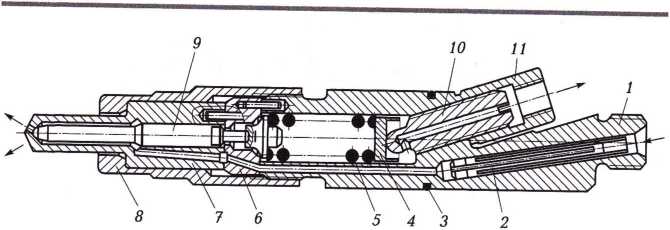 Рис. 2. Форсунка:7 — корпус; 2 — фильтр форсунки; 3 — уплотнительное кольцо; 4 — тарелка пружины; 5 — пружина; 6 — проставка; 7 — корпус распылителя форсунки; В — гайка распылителя; 9 — игла; 70 — регулировочный винт; 7 7 — контргайка регулировочного винтаВоздушный двухступенчатый фильтр сухого типа с инерционной решеткой и автоматическим отсосом пыли (на некоторых автомобилях устанавливают воздушные фильтры без автоматического отсоса пыли) состоит из корпуса, внутри которого  расположен сменный бумажный фильтрующий элемент с уплотнителем. Корпус закрыт крышкой и скреплен винтом. Очищеный и воздух в воздушные патрубки двигателя отводится воздухопроводом. На корпусе двигателя имеется патрубок отсоса пыли. Для забора воздуха имеется воздухозаборник с распорной пружиной и соединительным патрубком. Устанавливается фильтр на кронштейне. Для правильной установки фильтра на корпусе имеется установочная метка (может быть нанесена краской).Воздух поступает в фильтр через воздухозаборник и попадает для предварительной очистки в первую ступень фильтра с инерционной решеткой. В результате резкого изменения направления потока воздуха крупные частицы под действием центробежныхсил воздушного потока и разрежения в патрубке, соединенном с эжектором глушителя, выбрасываются в окружающую среду.Очищенный от крупных частиц воздух попадает во вторую ступень фильтра с бумажным фильтрующим элементом. Проникая через поры фильтрующего элемента, воздух оставляет на его поверхности мелкие частицы пыли. Окончательно очищенный воздух через трубопроводы поступает в цилиндры двигателя.В системе питания двигателя имеется индикатор засоренности воздушного фильтра, установленный на впускном трубопроводе.По мере засорения воздушного фильтра увеличивается разрежение но впускном трубопроводе. Если разрежение достигает 0,007 МПа, индикатор срабатывает и в его смотровом окне появляется красная метка, которая сохраняется и после останова двигателя. Это означает, что воздушный фильтр следует очистить.Система автоматической очистки воздуха от пыли включает в себя корпус заслонки, рукоятку заслонки, трубу отсоса пыли и эжектор.Отсос пыли осуществляется вследствие разрежения в патрубке, соединенном с эжектором глушителя, далее пыль выбрасывается а окружающую среду.Фильтры снабжены сменным фильтрующим элементом с инерционной решеткой.Воздушный фильтр состоит из корпуса, крышки фильтра, фильтрующего элемента, патрубка отсоса пыли, входного и выходного патрубков. Забор воздуха происходит через трубу воздухозаборника, прикрытую колпаком. От воздухозаборника к фильтру идет входная трубка, а от фильтра — выходная. В левой впускной трубке установлен индикатор состояния воздушного фильтра. Воздух через воздухозаборник поступает внутрь фильтра и проходит через пылеотстойник, где задерживается основная масса крупных частиц пыли, и отсасывается через патрубок в глушитель. Затем воздух, меняя направление, проходит через фильтрующий элемент, где осуществляется окончательная его очистка. Чистый воздух из воздушного фильтра через соединительную трубку поступает к впускным трубопроводам двигателя.Автомобили с газодизельными и гибридными силовыми установками. Газодизельные двигатели имеют комбинированную систему питания, состоящую из газобаллонной и дизельной систем. Приготовление газовоздушной смеси происходит в газовом смесителе, откуда оно подается в цилиндры. В этот момент смесь имеет температуру 600...700°С, недостаточную для воспламенения. Для воспламенения рабочей смеси имеется предкамера, в которую подается так называемая запальная доза дизельного топлива в объеме 25...30% необходимого количества рабочей смеси. Запальная доза (дизельное топливо) в предкамере самовоспламеняется и в виде факела через сопло выбрасывается в рабочую зону, воспламеняя газовоздушную смесь. В дальнейшем работа двигателя продолжается по обычному для ДВС циклу.Недостатком газодизельных двигателей являются технически сложное и дорогое устройство системы питания, их сложное обслуживание.Автомобили с приводом от электродвигателей начали разрабатывать еще в начале XX в.  В последнее десятилетие их развитие получило новый импульс.Электродвигатели приводятся в работу за счет электроэнергии, накопленной в АБ. В автомобилях электродвигатели устанавливаются, как правило, в колесах, но были разработки, в которых электродвигатель приводил в работу колеса через трансмиссию.Электроэнергия относится к возобновляемым видам топлива, что делает электромобили перспективными экономически и экологически, однако эти автомобили имеют существенные недостатки, которые ограничивают их распространение, а именно:аккумуляторные батареи занимают значительные объемы кузова;невелик запас хода — до 500 км;длительная зарядка батарей — 8... 12 ч.Фирма Nissan для уменьшения занятого объема в кузове разместила АБ под кузовом. Для сокращения времени на заряд АБ предложен метод ускоренного подзаряда, при котором заряд на 80% происходит за 30...40 мин. Однако эти усовершенствования не исключили перечисленных недостатков: запас хода автомобиля на одной заправке топливного бака бензином составляет примерно 600...700 км, на заправку бензином затрачивается5..6 мин, тогда электромобилю для пробега 600...700 км необходима как минимум одна подзарядка, затрачивая на это не менее 1,5…2 ч, это значительно снижает интерес к таким автомобилям.Вce большее распространение в последнее время получают автомобили с гибридной силовой установкой, состоящей из двигайся внутреннего сгорания (ДВС) и электромотора, получающего энергию как от аккумуляторных батарей, так и от ДВС. При этом существуют разные схемы подключения двигателей к приводу:последовательная схема включает в себя последовательно расположенные ДВС и электродвигатель. Применяется в большегрузных карьерных самосвалах (БелАЗ). Ее использование обусловлено сложностями механической передачи значительного по величине и изменяемого по направлению крутящего момента на колеса. Традиционные коробки передач существенно ухудшают КПД системы за счет собственных потерь. Электродвигатель в отличие от ДВС мгновенно запускается, останавливается, реверсируется, не требует холостого хода, что позволяет исключить из трансмиссии механизм сцепления, разместив электродвигатели непосредственно в колесах автомобиля. В этом случае ДВС выполняет функцию электростанции, вырабатывая энергию для электродвигателей;параллельная с ДВС схема, где электродвигатели соединены с колесами через дифференциал, что обеспечивает возможность их работы как по отдельности, так и совместно;последовательно-параллельная схема, когда ДВС, генератор и электродвигатель связаны между собой и с колесами через планетарный редуктор, что позволяет распределять энергетические потоки между ними.Наибольшее распространение получила последовательно-параллельная схема расположения силовых агрегатов, которая работает следующим образом. В городских условиях автомобиль движется, как правило, на электродвигателе. При этом за счет частых торможений АБ интенсивно подзаряжаются. При движении на загородных трассах в основном работают ДВС, так как заряда АБ хватает ненадолго. Если автомобиль подвергается существенным нагрузкам или ему приходится часто и интенсивно разгоняться, то оба двигателя работают совместно. При движении на ДВС одновременно происходит и зарядка АБ за счет механизма рекуперации. При трогании автомобиля с места и при движении на малых скоростях работает лишь электродвигатель. После достижения определенной скорости подключается ДВС. Распределение энергии и включение того или иного двигателя в зависимости от условий движения осуществляется автоматически. Для аккумулирования электроэнергии используется также энергия торможения. Так, если у обычных автомобилей при торможении кинетическая энергия полностью преобразуется в тепловую, то в гибридных автомобилях при торможении электродвигатели переходят в генераторный рабочий режим, создавая тормозной момент на колесах, при котором вырабатывается электроэнергия, идущая на подзаряд АБ через распределительный энергоцентр. Такая тормозная система называется регенеративной.Некоторые гибридные автомобили имеют возможность подзаряда АБ от электрической сети, что также повышает привлекательность их использования.К достоинствам гибридных силовых установок можно отнести:экономию углеводородного топлива, относящегося к числу невозобновляемых природных ресурсов;2) экологичность;3) использование ранее безвозвратно теряемой кинетической энергии торможения для подзаряда АБ.Основные недостатки гибридных силовых установок на современном этапе их развития следующие:более высокие стоимость по сравнению с традиционными двигателями, их техническое обслуживание и ремонт;аккумуляторные батареи подвержены саморазряду, на их работу негативно влияют перепады температур и отрицательные температуры окружающей среды;  сложность утилизации АБ;значительная потеря времени на подзаряд АБ.Производят автомобили с гибридными силовыми установками автозаводы Toyota, Honda Motor, Audi и некоторые другие.КОНТРОЛЬНЫЕ ВОПРОСЫ 1. Опишите назначение, устройство и работу фильтра грубой очистки топлива.2. Опишите назначение, устройство и работу фильтра тонкой очистки топлива.3. Опишите назначение, устройство и работу топливоподкачивающего насоса.4. Опишите назначение, устройство и работу ручного топливоподкачивающегонасоса.5. Опишите назначение, устройство и работу форсунки.6. Опишите назначение, устройство и работу воздушного фильтра.7. Опишите назначение и работу индикатора засоренности воздушного фильтра.